Biologem v terénuaneb nejen v knihách žije tzv. bioodborníkDefinice správného bioodborníka: má dostatečné odborné znalosti. Je fyzicky zdatný strávit den v divoké přírodě, přežít, rozdělat oheň, ulovit a sníst odborně určené organismy. Svou aktivitu kvalitně fotograficky zdokumentuje a celé si to maximálně užívá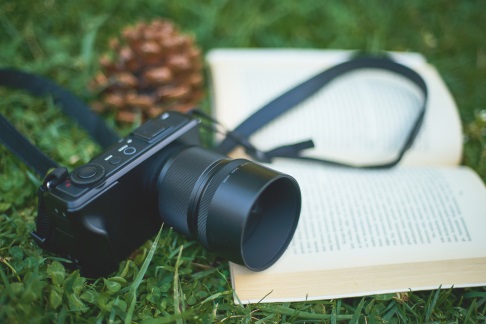 Náplň projektu: sportovně – fotograficko – biologický den.Podrobnější náplň projektu:Cyklistika v hradeckých lesích (start u školy, cíl u piknikového altánku s ohništěm a zpět) S sebou fotoaparát. Určíme nalezené rostliny a snad i živočichy a naučíme se je také dobře vyfotografovat. Tedy si něco povíme k expozici, kompozici - k tomu, jak udělat obrázek takový, aby za něco stál. A snad už i pochopíte, proč se správný fotograf – biolog vrací domů celý od bahna…V batohu pořádný oběd, který si připravíme v lese na ohni (piknikové altánky hradeckých lesů). Klíč k určování rostlin (zapůjčíme ve škole)Výstupem projektu bude malý powerpoint soubor s několika určenými, popsanými a dobře fotograficky zdokumentovanými organismyGaranti projektu: Mgr. Schejbal, Mgr. Kafková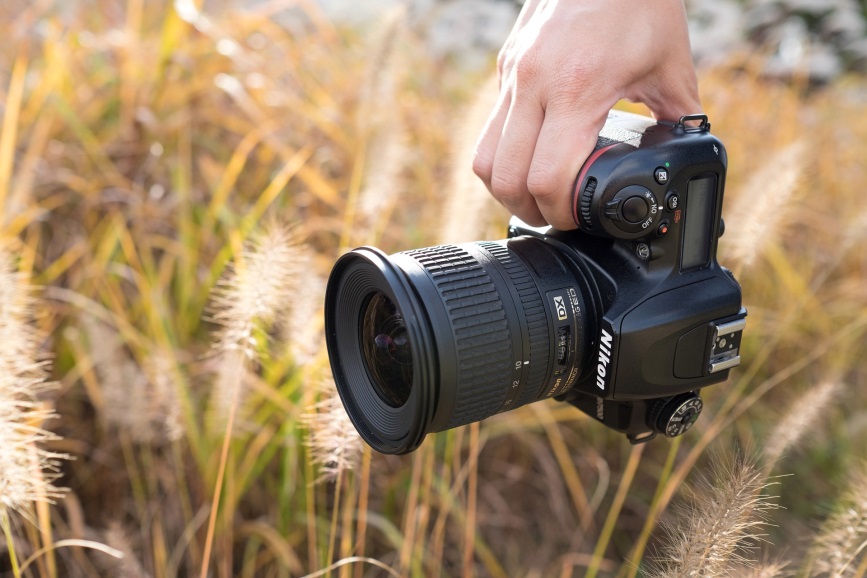 